Alkohol vám kříží plány?Nabízíme pomoc lidem se závislostí na alkoholu a jejich blízkýmPobytový doléčovací program Pobytový doléčovací program je určen lidem se závislostí na alkoholu, kteří jsou motivováni ke změně. Program je realizován formou terapeutické komunity a jeho trvání je až dva roky. Doléčovací program nabízí chráněné bydlení, individuální a skupinovou terapii, podporu při hledání a udržení zaměstnání, pomoc s řešením sociální situace a dluhů. Pobytový doléčovací program je zpoplatněn.Tel: 739 087 588Email: krajnakova@lotos-brno.czCentrum poradenství a prevencePomáháme lidem se závislostí na alkoholu nebo osobám ohroženým sociálním vyloučením při návratu do pracovního a společenského prostředí. Podporujeme je při hledání vhodného zaměstnání a v řešení jejich aktuálních problémů v oblasti dluhové, sociální, bytové a právní. Službu poskytujeme zdarma.Tel: 739 060 350Email: sedova@lotos-brno.czPsychologické poradenstvíPoradenství je určeno lidem ohroženým závislostí na alkoholu, lidem závislým na alkoholu nebo jejich blízkým. Nabízíme informace o závislosti na alkoholu, specifikách závislosti, rizicích, možnostech a způsobech léčby a psychologickou podporu v obtížné životní situaci.Služba je zpoplatněna 200 Kč/hod.Tel: 775 107 455                                 Email: kymlickova@lotos-brno.czPodpůrné skupinyOrganizujeme pravidelná setkávání lidí se závislostí na alkoholu, kteří si vzájemně poskytují podporu v udržení střízlivosti, sdílí své zkušenosti a mají motivaci se dále rozvíjet a růst. Skupiny jsou vedeny dvěma terapeuty. Službu poskytujeme zdarma.Tel: 775 107 455Email: kymlickova@lotos-brno.cz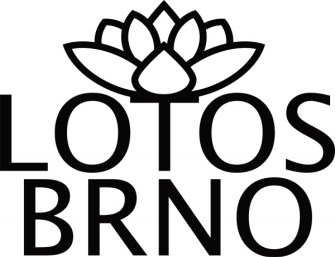 Lotos – doléčovací centrum, o. p. s.Dvořákova 13, 602 00 Brnowww.lotos-brno.cz